Day 31st Grade Math
March 30th-April 3rdStudents will need paper to complete these mathematical tasks.Day 1Number SenseYou have the following digits… 7, 5, 2, 4, 6, 3. What is the largest 2-digit number you can make? What is the smallest 2-digit number?Equality (Source: https://www.openmiddle.com/)Using the digits 1 to 9, at most one time each, fill in the boxes to create a true number sentence with the greatest possible value. 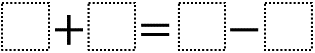 CountingHow many oranges are there? How did you count them? (Source: visualpatterns.org)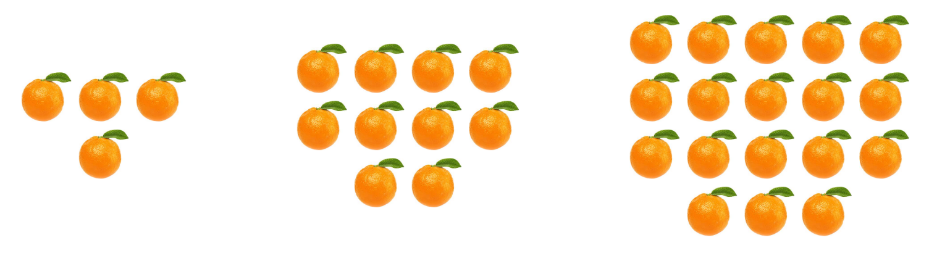 Day 2Word ProblemThere were 3 apples on the table. Jan put 6 more apples on the table. How many apples were on the table in all? Show your work. 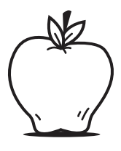 GGuess My Number GameMaterials: None (Pencil and paper optional)This is a great game you can play anywhere. One person thinks of a number between 1 and 10 (or 20, or higher), and the other players try to guess the number. After each guess, the person with the number says whether their number is greater or less than the guess. Guessers try to get the number in the fewest number ofguesses possible. (Source: mathforlove.org)Interpreting DataMake a graph that shows a possible result of 7 students’ favorite color with red being the most popular color. (Source: https://www.openmiddle.com/)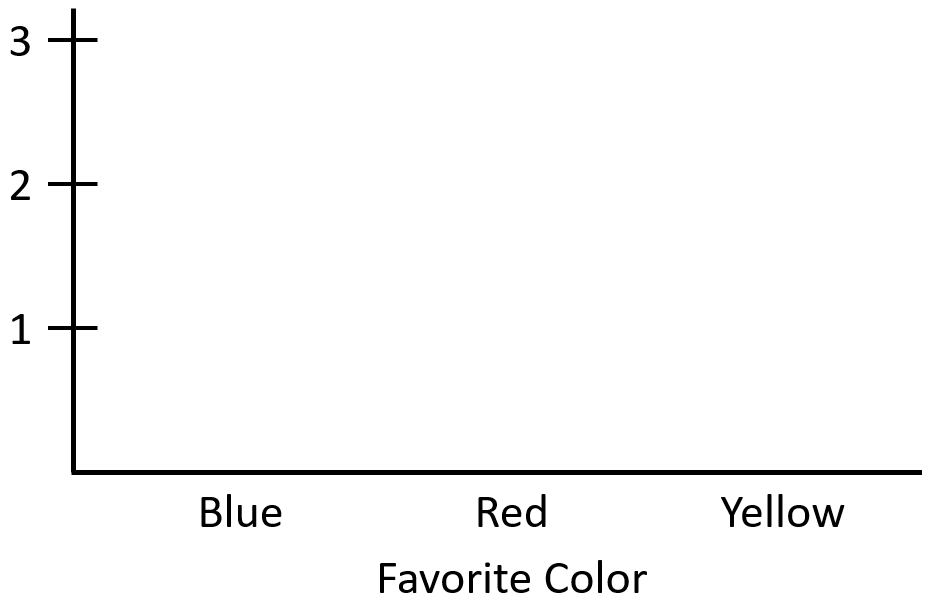 DrawingMake a picture that is worth 14¢. You can use as many as you like of these shapes. Label your picture. Prove that it is worth 14¢. (Source: mathlearningcenter.org)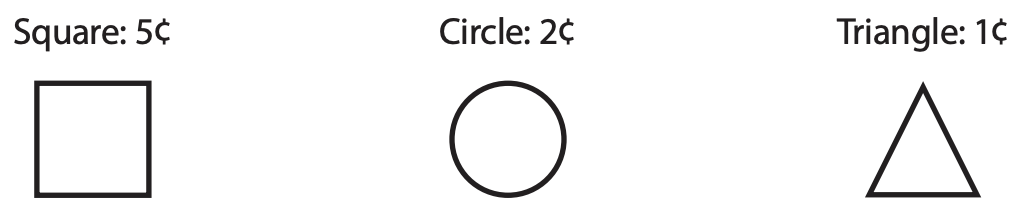 Which One Doesn’t Belong? Choose one shape in this picture that you don’t think it belongs with the rest. Explain why. Can you pick another shape and give a different reason? (Source: wodb.ca) 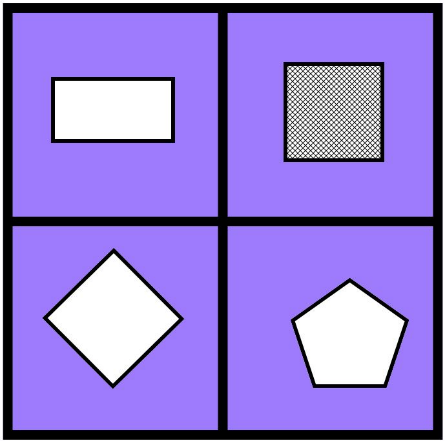 NNoticingOn a piece of paper, make two columns. In one column, list the things that are the same in this picture, and in the other column, list the things that are different. (Source: https://samedifferentimages.wordpress.com/)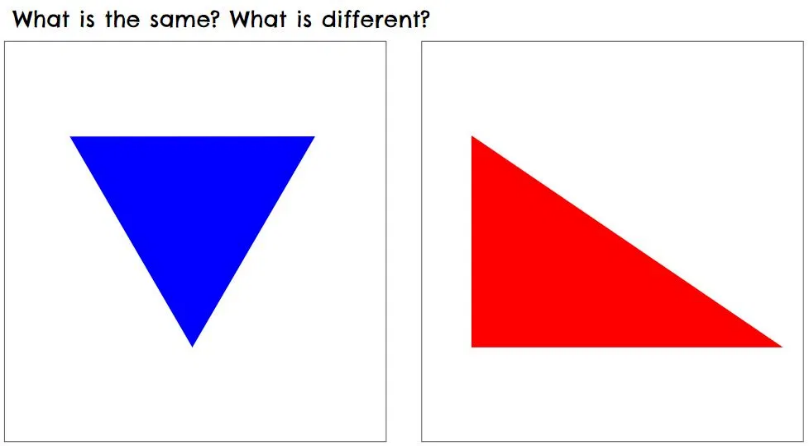 